§3701.  DefinitionsAs used in this chapter, unless the context clearly indicates otherwise, the following words shall have the following meanings.  [PL 1977, c. 449 (NEW).]1.  Law enforcement agency.  "Law enforcement agency" means any state, county, municipality or other political unit within the territory belonging to the State or any department, agency or subdivision of any of the foregoing, or any corporation or other association carrying out the functions of government that employs law enforcement officers.[PL 1977, c. 449 (NEW).]2.  Law enforcement association.  "Law enforcement association" means a corporation, partnership, unincorporated association or any other legal entity, including a benevolent association, whose members are primarily law enforcement officers.[PL 1977, c. 449 (NEW).]3.  Law enforcement officer.  "Law enforcement officer" means any person who by virtue of public employment is vested by law with a duty to make arrests for crimes, whether that duty extends to all crimes or is limited to specific crimes.[PL 1977, c. 449 (NEW).]4.  Property.  "Property" means any money, service, gift or anything of value, including a promise.[PL 1977, c. 449 (NEW).]5.  Solicit.  "Solicit" means to request property. The word means and includes, but is not limited to, the following methods of securing property:A.  Any verbal request, including, but not limited to, a request that is made in person, by telephone or through any advertising media;  [PL 1981, c. 267, §1 (RPR).]B.  Any written request, including, but not limited to, a request that is sent, delivered or distributed or any advertisement posted in a public place or appearing in a newspaper, television or other advertising media; and  [PL 1981, c. 267, §1 (RPR).]C.  The sale of, offer or attempt to sell, any advertising, advertisements, advertising space, book, card, tag, coupon, ticket, device, magazine, membership, subscription or other tangible item or thing of value.  [PL 1977, c. 449 (NEW).][PL 1981, c. 267, §1 (AMD).]6.  Solicitation agent. [PL 2001, c. 582, §1 (NEW); PL 2003, c. 560, §1 (AMD); MRSA T. 25 §3701, sub-§6 (RP).]7.  Solicitation agent.  "Solicitation agent" means a person or entity that receives payment for or retains any portion of the proceeds from soliciting.  "Solicitation agent" includes, but is not limited to, a person or entity that receives or retains reimbursement for expenses related to soliciting.[PL 2005, c. 397, Pt. C, §18 (NEW).]8.  Catastrophic illness.  "Catastrophic illness" means an unforeseen, prolonged and extended illness, medical condition or injury that will likely cause death or permanent disability as determined by a licensed physician whose determination must be in writing.[PL 2007, c. 633, §1 (NEW).]9.  Designated public benefit corporation.  "Designated public benefit corporation" means a "public benefit corporation," as described in Title 13‑B, section 1406, subsection 1, that does not employ or have on its board of directors any certified law enforcement officer and that has entered into an agreement with a law enforcement agency or law enforcement association as provided in section 3702‑C.[PL 2007, c. 633, §2 (NEW).]10.  Immediate family member.  "Immediate family member" means a law enforcement officer's spouse, domestic partner, child or legal dependent.[PL 2007, c. 633, §3 (NEW).]SECTION HISTORYPL 1977, c. 449 (NEW). PL 1979, c. 575, §1 (AMD). PL 1981, c. 267, §1 (AMD). PL 2001, c. 582, §1 (AMD). PL 2003, c. 560, §1 (AMD). PL 2005, c. 397, §C18 (AMD). PL 2007, c. 633, §§1-3 (AMD). The State of Maine claims a copyright in its codified statutes. If you intend to republish this material, we require that you include the following disclaimer in your publication:All copyrights and other rights to statutory text are reserved by the State of Maine. The text included in this publication reflects changes made through the First Regular and First Special Session of the 131st Maine Legislature and is current through November 1. 2023
                    . The text is subject to change without notice. It is a version that has not been officially certified by the Secretary of State. Refer to the Maine Revised Statutes Annotated and supplements for certified text.
                The Office of the Revisor of Statutes also requests that you send us one copy of any statutory publication you may produce. Our goal is not to restrict publishing activity, but to keep track of who is publishing what, to identify any needless duplication and to preserve the State's copyright rights.PLEASE NOTE: The Revisor's Office cannot perform research for or provide legal advice or interpretation of Maine law to the public. If you need legal assistance, please contact a qualified attorney.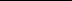 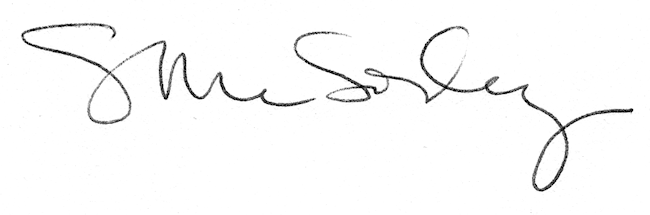 